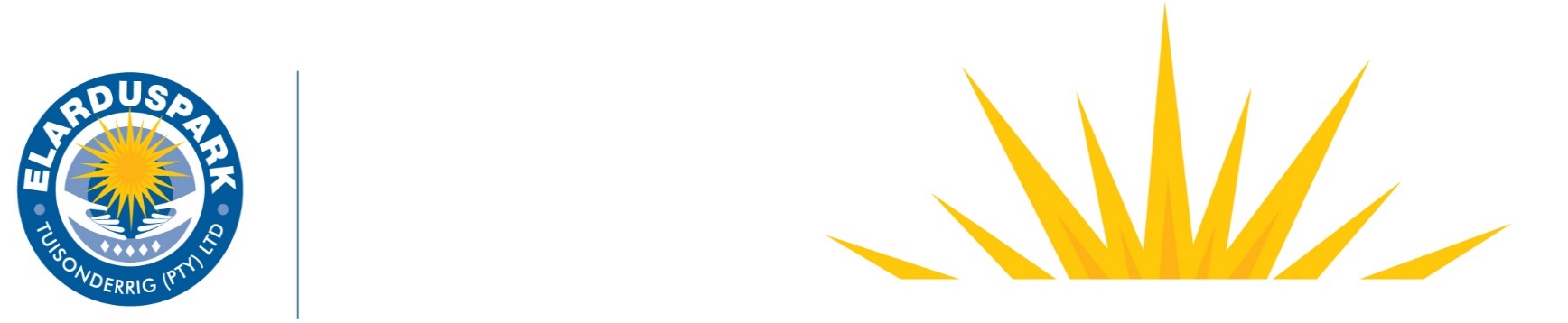 NUUSBRIEF, einde 2020!Hiermee wil ek ELKE ouer bedank vir al die harde werk en uithouvermoë saam met ons gedurende hierdie “plan-maak” jaar!   Baie Dankie aan ELKE ouer wie se Sentrumrekening opdatum betaal is – dit word opreg waardeer!  Dankie vir die Geselsies en al die Geskenkies – die terugvoer wat ons gereeld ontvang motiveer ons net meer en meer om ‘n beter diens te kan lewer.Aan ELKE Fasiliteerder en Klasjuffrou – BAIE baie dankie dit was ‘n onmoontlike jaar, maar saam as ‘n ongelooflike span was dit moontlik!  Dankie vir julle deursettingsvermoë.Die Sentrum open vir TOESIG vanaf Woensdag, 13 Januarie 2021 – voldag – Tye 06:45 tot 17:00.Die Sentrum open vir die Akademie op Woensdag 20 Januarie 2021 vir Gr R – Gr 11.Graad 12 akademie begin reeds Maandag 18 Januarie 2021 volstoom.Impaq studiegidse kan nogsteeds bestel word aanlyn… Onthou die Sentrum se Naam en Kode H5335 - laat weet gerus indien hulp benodig word?Aktiwiteite wat 2021 aangebied word:CODING & ROBOTICS – Gr 1 tot Gr 6 vlak   -   CODING & ROBOTICS RESOLUTE – Ouderdom 12 tot 16 jaarCAMI program – bied leerders Akademiese hulp en versterking SKAAK of MiniChess – alle ouderdomme net vir die lekker of tot by Gauteng Noord vlak  (Donderdae)Basiese HOUTWERK – Gr R, 1 en 2 Y-SPORTS – fyn en groot motoriese oefeninge, help ook met brein ontwikkeling en versterking (Maandae)Ekstra Wiskunde Klasse Dinsdae en Donderdae – vanaf 12:00 tot 14:00NASORG fasiliteite  -  maandeliks/daagliks/uurliks/of selfs net middagetes is beskikbaar volgens behoeftesSWEM  -  gratis deel van ons Sentrum (Woensdae en Vrydae)Inskrywingsfooie vir 2021 sluit AL die basiese Skryfbehoeftes in:-Graad R tot Graad 6 = R1 500.00;  Graad 7 tot Graad 12  =  R2 000.00 (betaalbaar voor einde Maart 2021)VOORLOPIGE Kalender vir die 2021 Akademiese jaar ter beplanning:-Kwartaal 1:  18 Januarie tot 26 MaartKwartaal 2:  12 April tot 23 JunieKwartaal 3:  12 Julie tot 17 September (Graad 10 en 11 Kwartaal 3 toetse kan wissel met die September datum)Kwartaal 4:  4 Oktober tot 3 of 10 Desember – Toesig tot 15 Desember. Vakansietye kan TOESIG gereël word, mits daar ten minste 6 leerders per dag is.GENIET hierdie Desembervakansie met OORGAWE, ons almal verdien ‘n goeie stresvrye ruskans!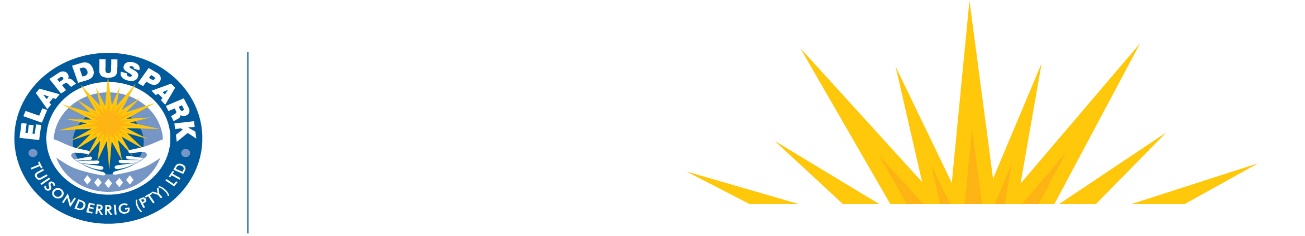 Sien julle in 2021… Groete, Heila